* Servir porções adequadas às idades das crianças, colocar os alimentos separados no prato para que elas conheçam os sabores de cada alimento;Os alimentos utilizados para preparo do cardápio são de qualidade e frescos, portanto o cardápio pode sofrer algumas alterações de acordo com o recebimento de gêneros alimentícios;Nutricionista Marilia Raquel Hubner Sordi CRN10 2795Responsável Técnica do PNAE* Servir porções adequadas às idades das crianças, colocar os alimentos separados no prato para que elas conheçam os sabores de cada alimento;Os alimentos utilizados para preparo do cardápio são de qualidade e frescos, portanto o cardápio pode sofrer algumas alterações de acordo com o recebimento de gêneros alimentícios;Nutricionista Marilia Raquel Hubner Sordi CRN10 2795Responsável Técnica do PNAE* Servir porções adequadas às idades das crianças, colocar os alimentos separados no prato para que elas conheçam os sabores de cada alimento;Os alimentos utilizados para preparo do cardápio são de qualidade e frescos, portanto o cardápio pode sofrer algumas alterações de acordo com o recebimento de gêneros alimentícios;Nutricionista Marilia Raquel Hubner Sordi CRN10 2795Responsável Técnica do PNAESECRETARIA MUNICIPAL DE EDUCAÇÃO JARDINÓPOLIS/SC - 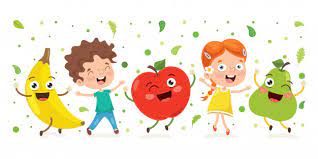 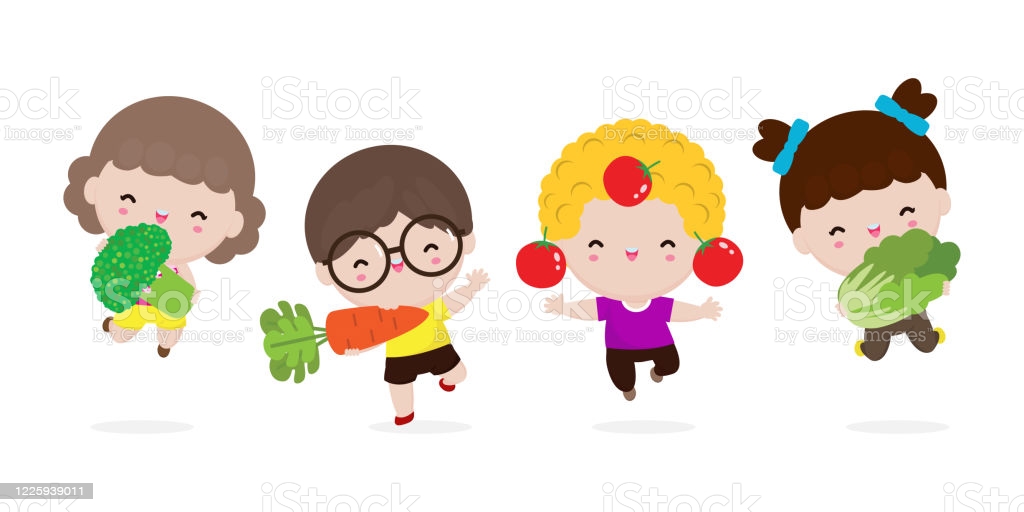 PROGRAMA NACIONAL DE ALIMENTAÇÃO ESCOLAR – PNAECARDÁPIO PRÉ-ESCOLA - PERÍODO PARCIAL - FAIXA ETÁRIA 4 a 6 anosMARÇO 2023SECRETARIA MUNICIPAL DE EDUCAÇÃO JARDINÓPOLIS/SC - PROGRAMA NACIONAL DE ALIMENTAÇÃO ESCOLAR – PNAECARDÁPIO PRÉ-ESCOLA - PERÍODO PARCIAL - FAIXA ETÁRIA 4 a 6 anosMARÇO 2023SECRETARIA MUNICIPAL DE EDUCAÇÃO JARDINÓPOLIS/SC - PROGRAMA NACIONAL DE ALIMENTAÇÃO ESCOLAR – PNAECARDÁPIO PRÉ-ESCOLA - PERÍODO PARCIAL - FAIXA ETÁRIA 4 a 6 anosMARÇO 2023SECRETARIA MUNICIPAL DE EDUCAÇÃO JARDINÓPOLIS/SC - PROGRAMA NACIONAL DE ALIMENTAÇÃO ESCOLAR – PNAECARDÁPIO PRÉ-ESCOLA - PERÍODO PARCIAL - FAIXA ETÁRIA 4 a 6 anosMARÇO 2023SECRETARIA MUNICIPAL DE EDUCAÇÃO JARDINÓPOLIS/SC - PROGRAMA NACIONAL DE ALIMENTAÇÃO ESCOLAR – PNAECARDÁPIO PRÉ-ESCOLA - PERÍODO PARCIAL - FAIXA ETÁRIA 4 a 6 anosMARÇO 2023SECRETARIA MUNICIPAL DE EDUCAÇÃO JARDINÓPOLIS/SC - PROGRAMA NACIONAL DE ALIMENTAÇÃO ESCOLAR – PNAECARDÁPIO PRÉ-ESCOLA - PERÍODO PARCIAL - FAIXA ETÁRIA 4 a 6 anosMARÇO 2023REFEIÇÃOSEGUNDA-FEIRA TERÇA-FEIRAQUARTA-FEIRA01/03QUINTA-FEIRA02/03SEXTA-FEIRA03/03LANCHE MANHÃ - 9h20minLANCHE TARDE - 14h55mSanduícheLeite gelado com cacauFrutaPolenta com carne moída Salada de alfaceMacarrãoCarne frango em cubos Salada: beterrabaFruta: Melão Arroz Feijão pretoIscas de carne bovinaSalada:  alfaceBolo salgado de legumes com carne moída Suco natural de laranja Composição nutricional (Média semanal)Composição nutricional (Média semanal)Energia (Kcal)PNT (g)LIP(g)CHO(g)Composição nutricional (Média semanal)Composição nutricional (Média semanal)285,313845REFEIÇÃOSEGUNDA-FEIRA 06/03TERÇA-FEIRA07/03QUARTA-FEIRA08/03QUINTA-FEIRA09/03SEXTA-FEIRA10/03LANCHE MANHÃ - 9h20minLANCHE TARDE - 14h55mCarreteiroSalada: beterraba cozidaArrozFeijão pretoCarne bovina em cubosSalada: alfaceSanduiche de presunto, queijo e salada.Café com leite Fruta: Banana Macarrão ao molho de carne de frangoSalada de tomate e repolhoBolo de bananaSuco de laranja Fruta melão Composição nutricional (Média semanal)Composição nutricional (Média semanal)Energia(Kcal)PNT(g)LIP(g)CHO(g)Composição nutricional (Média semanal)Composição nutricional (Média semanal)279,413941SECRETARIA MUNICIPAL DE EDUCAÇÃO JARDINÓPOLIS/SC - PROGRAMA NACIONAL DE ALIMENTAÇÃO ESCOLAR – PNAECARDÁPIO PRÉ-ESCOLA - PERÍODO PARCIAL - FAIXA ETÁRIA 4 a 6 anosMARÇO 2023SECRETARIA MUNICIPAL DE EDUCAÇÃO JARDINÓPOLIS/SC - PROGRAMA NACIONAL DE ALIMENTAÇÃO ESCOLAR – PNAECARDÁPIO PRÉ-ESCOLA - PERÍODO PARCIAL - FAIXA ETÁRIA 4 a 6 anosMARÇO 2023SECRETARIA MUNICIPAL DE EDUCAÇÃO JARDINÓPOLIS/SC - PROGRAMA NACIONAL DE ALIMENTAÇÃO ESCOLAR – PNAECARDÁPIO PRÉ-ESCOLA - PERÍODO PARCIAL - FAIXA ETÁRIA 4 a 6 anosMARÇO 2023SECRETARIA MUNICIPAL DE EDUCAÇÃO JARDINÓPOLIS/SC - PROGRAMA NACIONAL DE ALIMENTAÇÃO ESCOLAR – PNAECARDÁPIO PRÉ-ESCOLA - PERÍODO PARCIAL - FAIXA ETÁRIA 4 a 6 anosMARÇO 2023SECRETARIA MUNICIPAL DE EDUCAÇÃO JARDINÓPOLIS/SC - PROGRAMA NACIONAL DE ALIMENTAÇÃO ESCOLAR – PNAECARDÁPIO PRÉ-ESCOLA - PERÍODO PARCIAL - FAIXA ETÁRIA 4 a 6 anosMARÇO 2023SECRETARIA MUNICIPAL DE EDUCAÇÃO JARDINÓPOLIS/SC - PROGRAMA NACIONAL DE ALIMENTAÇÃO ESCOLAR – PNAECARDÁPIO PRÉ-ESCOLA - PERÍODO PARCIAL - FAIXA ETÁRIA 4 a 6 anosMARÇO 2023REFEIÇÃOSEGUNDA-FEIRA 13/03TERÇA-FEIRA14/03QUARTA-FEIRA15/03QUINTA-FEIRA16/03SEXTA-FEIRA17/03LANCHE MANHÃ - 9h20minLANCHE TARDE - 14h55mPolenta cremosa Carne moída ao molhoSalada de repolhoArroz, feijão Carne bovina ao molho batatinha Salada de alface e tomate BiscoitoLeite com cacau Fruta: Banana Arroz, mandioca e feijão com carne suína na panela Salada de repolho Sanduiche de carne de frango com salada de alface Suco de abacaxiFruta: melão Composição nutricional (Média semanal)Composição nutricional (Média semanal)Energia (Kcal)PNT (g)LIP(g)CHO(g)Composição nutricional (Média semanal)Composição nutricional (Média semanal)291,3111644REFEIÇÃOSEGUNDA-FEIRA 20/03TERÇA-FEIRA21/03QUARTA-FEIRA22/03QUINTA-FEIRA23/03SEXTA-FEIRA24/03LANCHE MANHÃ - 9h20minLANCHE TARDE - 14h55mFeriado municipal Arroz, feijão Carne moída ao molho com batatinhaSalada de tomate e pepinoBiscoito salgadoBebida láctea Fruta: Maça  Macarrão ao molho de carne de frangoSalada de alface Bolo de cenoura Suco natural de abacaxi Fruta: Banana Composição nutricional (Média semanal)Composição nutricional (Média semanal)Energia (Kcal)PNT (g)LIP(g)CHO(g)Composição nutricional (Média semanal)Composição nutricional (Média semanal)281,4110547SECRETARIA MUNICIPAL DE EDUCAÇÃO JARDINÓPOLIS/SC - PROGRAMA NACIONAL DE ALIMENTAÇÃO ESCOLAR – PNAECARDÁPIO PRÉ-ESCOLA - PERÍODO PARCIAL - FAIXA ETÁRIA 4 a 6 anosMARÇO 2023SECRETARIA MUNICIPAL DE EDUCAÇÃO JARDINÓPOLIS/SC - PROGRAMA NACIONAL DE ALIMENTAÇÃO ESCOLAR – PNAECARDÁPIO PRÉ-ESCOLA - PERÍODO PARCIAL - FAIXA ETÁRIA 4 a 6 anosMARÇO 2023SECRETARIA MUNICIPAL DE EDUCAÇÃO JARDINÓPOLIS/SC - PROGRAMA NACIONAL DE ALIMENTAÇÃO ESCOLAR – PNAECARDÁPIO PRÉ-ESCOLA - PERÍODO PARCIAL - FAIXA ETÁRIA 4 a 6 anosMARÇO 2023SECRETARIA MUNICIPAL DE EDUCAÇÃO JARDINÓPOLIS/SC - PROGRAMA NACIONAL DE ALIMENTAÇÃO ESCOLAR – PNAECARDÁPIO PRÉ-ESCOLA - PERÍODO PARCIAL - FAIXA ETÁRIA 4 a 6 anosMARÇO 2023SECRETARIA MUNICIPAL DE EDUCAÇÃO JARDINÓPOLIS/SC - PROGRAMA NACIONAL DE ALIMENTAÇÃO ESCOLAR – PNAECARDÁPIO PRÉ-ESCOLA - PERÍODO PARCIAL - FAIXA ETÁRIA 4 a 6 anosMARÇO 2023SECRETARIA MUNICIPAL DE EDUCAÇÃO JARDINÓPOLIS/SC - PROGRAMA NACIONAL DE ALIMENTAÇÃO ESCOLAR – PNAECARDÁPIO PRÉ-ESCOLA - PERÍODO PARCIAL - FAIXA ETÁRIA 4 a 6 anosMARÇO 2023REFEIÇÃOSEGUNDA-FEIRA 27/03TERÇA-FEIRA28/03QUARTA-FEIRA29/03QUINTA-FEIRA30/03SEXTA-FEIRA31/03LANCHE MANHÃ - 9h20minLANCHE TARDE - 14h55mSopa de legumes, massa e carne de frangoPolenta cremosaCom carne suína costelinha Salada: Repolho e cenouraBolo de legumes e carne bovina Suco natural de fruta Fruta: banana Arroz, feijão com carne bovina iscas ao molho.Salada: Alface Pão com doce de fruta Leite com cacauFruta: melão Composição nutricional (Média semanal)Composição nutricional (Média semanal)Energia (Kcal)PNT (g)LIP(g)CHO(g)Composição nutricional (Média semanal)Composição nutricional (Média semanal)283,419747REFEIÇÃOSEGUNDA-FEIRA TERÇA-FEIRAQUARTA-FEIRAQUINTA-FEIRASEXTA-FEIRALANCHE MANHÃ - 9h20minLANCHE TARDE - 14h55mComposição nutricional (Média semanal)Composição nutricional (Média semanal)Energia (Kcal)PNT (g)LIP(g)CHO(g)Composição nutricional (Média semanal)Composição nutricional (Média semanal)